Консультация для воспитателей:«Сказкотерапия как форма работы с детьми»Сказка – это прекрасный и увлекательный мир! Сказка – самое очаровательное воспоминание детства: сказки читали нам на ночь, и мы видели чудесные сны, в которых каждый был героем, а добро всегда побеждало зло. Из сказок мы берем самое лучшее, человечное – они учат доблести и благородству, добру и честности. О сказках детства каждый вспоминает с улыбкой и нежностью. Первые наши сказки – «Колобок», «Три медведя», «Маша и медведь», «Теремок», «Курочка Ряба» - с удовольствием слушают наши дети и внуки.Народное творчество имеет большую психологически развивающую базу. Следует заметить, что психика включает не только поведение, эмоции, установки, способности, но и мышление, память, воображение, восприятие, что говорит о комплексном развитии ребенка через сказку.«Сказка для личностного развития» - психологический термин, который означает развитие эмоциональной, волевой, нравственной, интеллектуальной сфер методом работы со сказкой. Сказка в психологии корригирует, развивает формирование психических процессов, помогает детям победить страхи, развить воображение, нравственность, эмпатию (сочувствие, сопереживание другому).Использование сказок берет свое начало еще их глубины – той поры, когда существовало устное народное творчество. Сказки являлись своеобразным инструментом народно психотерапии задолго до  того, как психотерапия получила официальный статус.Сегодня можно говорить о методе сказкотерапии – методе, который использует сказочную форму для интеграции личности, развития творческих способностей, расширения сознания и взаимодействия с окружающим миром. Т.Д. Зинкевич - Евстигнеева говорит, что сказкотерапия – это процесс поиска смысла, расшифровки знаний о мире и системе взаимоотношений в нем; процесс образования связи между сказочными событиями и поведением в реальной жизни; процесс переноса сказочных смыслов в реальность; процесс активизации ресурсов, потенциала личности.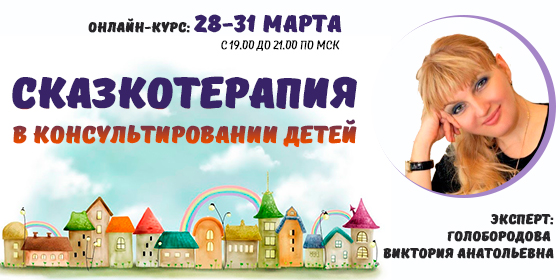 Образы сказок обращаются одновременно к трем уровням – сознательного, предсознательного и бессознательного (для простоты понимания можно представить айсберг, в котором сознательное – видимая верхушка над водой, предсознательное – часть айсберга, которую можно рассмотреть, вглядевшись в воду, а бессознательное – невидимая глазу часть, скрытая в глубине вод).  Прием сфера бессознательного представлена в большей мере, она требует интуитивного психоаналитического анализа структуры сюжета сказки при использовании ее в психотерапевтической работе. Анализируя поведение, характеры, способы действий, взаимоотношение героев, мы подводим детей к этическим законам добра и справедливости как ориентирам личностного развития с дошкольного возраста.С целью интеллектуального развития сказка великолепно и ненавязчиво делает акцент на значимости смекалки, сообразительности, предприимчивости.Наполнить работу со сказкой можно разнообразными дидактическими методами. Развитие внимания: «Найди отличия», «Помоги герою пройти лабиринт». Развитие памяти: «Кто за кем стоит» (ребенку предлагают запомнить последовательность героев сказки, поставив картинки в ряд), «Перескажи отрывок».Развитие мышления: «Собери разрезанную картинку», «Кто не подходит?», «Собери башенку для Машеньки», «Разложи сказку по картинкам» (сюжетная линия сказки представляется серией последовательных картинок).Развитие воображения: «Придумай предложение», «Дорисуй».Развитие мелкой моторики: «Обведи пунктирные линии», «Собери бусы для Машеньки», «Одень медвежонка», «Помоги зайчику собрать все морковки на ниточку».Развитие крупной моторики: «Покажи движения каждого героя», «Станцуй как медведь, как зайчик, как лисичка», «Собери по корзинкам, кто что ест», «Помоги зайке убежать от лисички» (догонялки).Методы и приемы работы со сказкой разнообразны, и это прекрасно: работая всего лишь с одной из сказок, мы уже учим малыша очень многому – помогаем процессу социализации и индивидуального роста, а также развиваем интеллектуальные способности, что в свою очередь станет мощной базой становления успешной и умной личности, способной ставить перед собой значимые задачи и адекватно их решать.Сказка как метод психоэмоционального развития личности ребенка.Сочиняем сказку.Сочинять рассказы, истории, сказки легко и просто! Придумайте 5-2 существительных. Для детей от 4 лет до 7 лет лучше использовать символ значения каждого из слов: трогать – рука, смотреть – глаза и т.д. Желательно, чтобы они изначально не вызывали у детей смысловые ассоциации и были из разных областей. Теперь нам нужно сочинить рассказ или сказку, где бы эти 5-12 слов были связаны по смыслу. Слова можно преобразовывать, изменять: делать из них имена собственные, другие части речи, читать наоборот и т.п. Перед тем как приступить к заданию, можно попробовать последовательно связать по смыслу все 5-12 слов в прямом и обратном порядке – это способствует развитию ассоциативных связей (с 4 лет рекомендовано начинать с двух слов).Начальный вариант сложения сказки.Лес – звери.Солнышко – тепло.Дружба – весело.Создаем сказу: «В лесу живут разные звери. Они все дружат и весело играют. Солнышко радуется их дружбе и согревает их теплом!»Главная идея: надо жить дружно.Мотивы поступков героев: дружба дарит тепло.Восприятие окружающего мира и отношение к нему: дружба дарит веселые и радостные игры, теплоту.Способы достижения цели как индивидуальный путь к успеху: дружественное отношение к окружающим и природе (лес и солнышко выступают как позитивные составляющие окружающего мира).Этапы составления сказки.На начальном этапе использовать картинки, отображающие значение каждого слова.На втором этапе использовать игрушки, предметы.На третьем этапе использовать схематичное образное изображение (солнце – круг, лето – цветок, зима – снежинка, добро – улыбка и т.п.).На четвертом этапе использовать только слова, оперируя процессами памяти. Так как этапы строятся по принципу усложнения (от простого к сложному), переход к каждому из этапов происходит только после высокого уровня прохождения предыдущего в разных модальностях, интерпретациях.Оригинальность сюжета.Конечно, новый и оригинальный сюжет создать далеко не просто, да и не совсем нужно. Умение синтезировать образы разных сказок в одну, наделять героев новыми чертами, стратегиями поведения, вносить новые образы уже будут говорить об огромном потенциале воображения, мышления. Ведь, чтобы придумать новое и интересное, очень важно умение анализировать, выводить причинно-следственные связи, да и многое другое, что чрезвычайно важно для своевременного и целенаправленного развития психических процессов.Сказки и интеллектуальное развитие.Посредством сказки у ребенка происходит как эмоциональное, коммуникативное, так и интеллектуальное развитие.Давайте рассмотрим методы и приемы развития познавательной сферы детей во взаимосвязи со сказками, целью которых является развитие психических процессов и которые могут с легкостью дополнить педагогическую работу с любой из сказок, сделав ее еще более увлекательной и эффективной для развития ребенка. Именно психические процессы являются составляющими частями всего интеллекта – это восприятие и ощущение, внимание, мышление, воображение, речь.Развитие речи.Пересказ.Повторение.Изменение сюжета.Развитие мышления.Театрализация.«Собери герою разбитое зеркальце».«Собери картинку с героем».«Сложи заборчик из палочек из козлят».«Собери Маше бусы по алгоритму» (например: красная, синяя, желтая бусинка).«Кто из героев не подходит для этой сказки?» («Четвертый – лишний»)«Найди каждому герою свое место» (доска-вкладыш)«Собери замок герою» (пирамидка)«Что сначала, что потом» (алгоритм действий по картинкам)Развитие внимания.«Помоги герою пройти лабиринт»«Найди отличия между картинками, на которых изображен сюжет сказки»«Отыщи силуэты всех героев сказки»«Повторяй все движения героя за мной, кроме того, которое ему не подходит!»Развитие воображения.Придумывание нового сюжета сказки.Создание нового героя.«Коллаж сказок»«Встреча разных сказок»«Нарисуй героя так, чтобы было не узнать!» (Котику пририсуй рожки)Развитие восприятия.«Собери из геометрических форм домики поросятам»«Определи размер каждого медведя» («Три медведя»»)«Какого цвета каждый из героев?» (Цвет шкурки, одежды)«Кто где стоит» (Определение местоположения расставленных в пространстве героев: предлоги)Ориентировка в теле героя. (Где у зайчика ушки?)Какое время года было в сюжете сказки? А какое время суток?Сказки и методики обучения.Сказка и математика.Математические задания на основе сюжета, превращение сказки в задачу или считалку и т.п.Обучение математике (сложение, вычитание, понятия «больше – меньше» и «равно», числительное и т.п.) будет увлекательным, если в процессе внедрить сказки, в которых подразумевается количественный фактор («Волк и семеро козлят», «Репка», «Белоснежка и семь гномов», «Три медведя» и др.).Например, из сказок «Репка», «Три медведя» и других можно создать веселую считалку.Считалка к сказке «Репка».Выросла репка,Пришел к ней дедка,А потом бабка,За ней внучка.И собачка Жучка.А потом пришла кошка,Посмотрела немножко,Позвала мышку,Взялись за подмышкиИ достали репкуВсе – от мышки до дедки.А кто не тащил,Тот из круга выходил!                (А.Малахова) Сложение (с 4 лет) – сказка «Волк и семеро козлят». В домик поставить 5 козлят (картинки или игрушки) и попросить разрешить задачку: «Сколько козлят не хватает?» На основании этого создать пример: 5+2=7. Вычитание (в возрасте 5 лет) – сказка «Белоснежка и семь гномов». Выставить в ряд Белоснежку и семь гномиков (гномы похожи друг на друга, и это несколько усложнит задачу). Дети закрывают глаза, или выходит и закрывает глаза один ребенок, а остальные тихонько сидят и не подсказывают (в данном варианте работы у детей развиваются контроль импульсивности и навыки коллективной работы). Педагог убирает несколько гномов (например, трех), предлагает вспомнить название сказки и сказать, сколько у Белоснежки гномов-друзей? (7). Затем спрашивает: «Сколько гномов осталось в ряду? (4). А сколько гномов не хватает? (3) и т.д.Сказка и экология.Вопросы, задания и игры, направленные на развитие представлений об окружающем мире («Кем был – кем станет?», «Что мы знаем о …», «Польза – вред»). Это могут быть опыты, задания и игры. Например, после прочтения сказки «Курочка Ряба» будет полезным и увлекательным рассмотреть быт жителей деревни: сравнить городской и деревенский дома, хлев, вспомнить названия домашних птиц, составить рассказ-описание о курочке, рассмотреть яички, которые она несет. И конечно, проговорить, что золотое яичко может быть только в сказке.Можно поиграть в веселую игру. Для нее нужно подготовить карточку с изображением «золотого» яичка и несколько карточек с изображением обыкновенных (белых и коричневых) яичек – разных размеров и расположенными на листе в разных пространственных положениях, что несколько усложнит ребятам задачу. Карточки демонстрирует педагог («рубашками» вверх, попеременно, в хаотичном порядке), или дети по очереди выбирают одну карточку из множества и отвечают на вопросы или выполняют игровые задания. Отвечая на вопросы, повторяться нельзя. Варианты проигрывания.  Что бывает такого цвета?  Что бывает такого размера?  Педагог быстро показывает карточки, а дети должны быстро с помощью расстояния между ладошками, показать размер яичка, а если выпадет «золотое» - замереть (неожиданный показ «золотого» яичка будет хорошим методом развития контроля импульсивности и особенно полезен детям с повышенной двигательной активностью, возбуждением).Сказка и безопасность.Обсуждение сказочных ситуаций, связанных с вопросами безопасности: один дома или один на улице, встреча с незнакомцем, опасные предметы и т.п. («Что может случиться, если …», «Как этого избежать?»).В данном аспекте полезными станут многие сказки. Например, в сказке «Колобок» ярко демонстрируется, что может произойти с непослушным Колобком и любым другим малышом, который не спрашивает разрешения у взрослых («Можно ли мне пойти?») и уходит далеко от дома гулять. А еще полезен пример того, как милый и приятный незнакомец с ласковым голосом может очень сильно навредить.В завершение беседы-анализа следует обязательно посоветовать герою (героям), как ему нужно будет поступать всегда в таких ситуациях, и подвести итог, задав детям вопрос: «А как ты сам поступил бы в такой ситуации?»Сказка и развитие рук.Продуктивная деятельность (рисование, лепка, аппликация, схематичное изображение сказки, ручной труд, изготовление самодельных книг и т.п.).«Веревочка и бусины». Понадобятся нитка (веревочка) и бусины: для детей 3 лет бусины должны быть крупными, с широкими отверстиями, чем дети старше, тем размер бусин и ширина отверстия меньше. Разбить сюжет сказки на несколько маленьких действий, каждая бусина – часть сказки, действие. Нанизываем бусинку на ниточку (веревочку) и рассказываем сказку по частям. Будет очень хорошо, если каждая бусина соответствует по цвету действию сказки. Например, «Колобок»: спекла бабка колобок – желтый; покатился в лес – зеленый (цвет леса), встретил медведя – коричневый, волка – темно-серый, зайца – светло-серый, лису – оранжевый.Можно использовать разные варианты: «Рисуем книгу»; расскажем сказку с помощью мимики и жестов, без слов и т.п. МЕТОДЫ РАБОТЫ СО СКАЗКОЙ.- Театрализация сказок.- Настольный театр.- Пальчиковый театр.- Театр теней.- Театрализация с игрушками и предметами.- Бибабо.Как многое может сказка! В давние времена именно она была своеобразным учебником, если хотите, программой развития детей дошкольного возраста.Читая сказку, важно своевременно задать ребенку нужные вопросы, подвести его к морально-этическим выводам, сформировать понятия реального и нереального (сказочного). Сказка всегда интересна, а значит, сама по себе является мощнейшим мотивационным фактором для развития устремлений к познанию окружающей действительности, а в последующем становится прочной базой для перехода к школьному обучению.Мы можем не только читать сказки и беседовать с детьми в воспитательных и образовательных целях, но и играть, самореализовываться и развиваться вместе со сказкой.Литература.Малахова А.Н. Развитие личности ребенка. Детство-Пресс, Санкт-Петербург, 2015.Малахова А.Н. Воспитание детей раннего возраста в традициях величальных песен  //  Дошкольная педагогика. 2009, № 7, с.54.Малахова А.Н. Программа игротерапии: небесное путешествие. Практикум по детской психологии. СПб: Речь, 2008.Малахова А.Н. Дидактическая игра как средство развития коммуникативных умений детей старшего дошкольного возраста: учебно-методическое пособие. СПб: ССПВВУРЭ (ВИ), 2010.Стишенок И.В. Сказкотерапия для решения личных проблем. СПб: Речь, 2013.